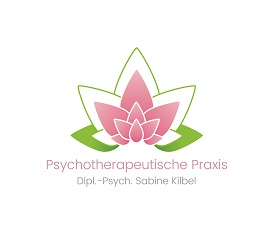 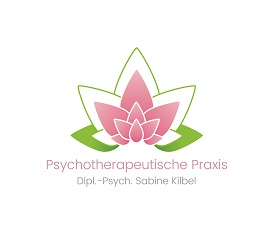 Hiermit melde ich mich zum Kurs „Stressbewältigung / Burn out Prophylaxe“ vom ………………. bis zum ………………. verbindlich an. Der Kurs findet zwischen ……. Uhr und ……. Uhr statt.	Die Kursgebühr beträgt 320,-€.TeilnahmebedingungenTeilnehmen kann jeder, sofern bei der Durchführung des Kurses keine gesundheitlichen Bedenken bestehen. Wenn Sie sich dessen nicht sicher sind, empfehle ich, sich vor der Teilnahme einer ärztlichen Untersuchung zu unterziehen. Eine Krankheit wird im Rahmen dieser Präventionsleistung nicht behandelt. Anmeldung / RücktrittDie Anmeldung muss schriftlich mit Unterschrift erfolgen, ansonsten ist eine Teilnahme ausgeschlossen. Mit der Anmeldung kommt ein Vertrag zustande, der zur Zahlung der Kursgebühr verpflichtet. Die Kursgebühr ist bis 2 Tage vor Kursbeginn zu überweisen. Ein Rücktritt vom Kurs ist ab dem Tag vor Kursbeginn nicht mehr möglich. Bei Nichtteilnahme erfolgt keine Rückerstattung. Ohne schriftliche Stornierung bleibt die Zahlungspflicht bestehen. Ein Anspruch auf nicht wahrgenommene Kursstunden besteht nicht, auch nicht im Krankheitsfall. DatenschutzIhre Daten werden vertraulich behandelt und keinem Dritten zugänglich gemacht. Sie dienen ausschließlich der Verwaltung oder zur Kontaktaufnahme. Name: ___________________________ 		Vorname: __________________________Straße: ___________________________ 		PLZ/ Ort: ___________________________Telefon: __________________________		Geb.-datum: ________________________E-Mail: ___________________________Ich habe die Vertragsbedingungen gelesen und erkenne durch meine Unterschrift die Teilnahmebedingungen an. Berlin, 							_____________________________								      Unterschrift